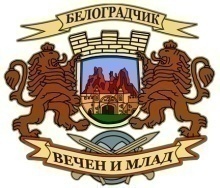 О Б Щ И Н С К И   С Ъ В Е Т   Б Е Л О Г Р А Д Ч И К3900 Белоградчик, ул. “Княз Борис І” № 6,  тел. 0877875959ДОКМЕТ НА ОБЩИНА БЕЛОГРАДЧИКОБЛАСТЕН УПРАВИТЕЛ ВИДИН        На основание чл.23, ал.4, т.1 от ЗМСМА, ще се проведе заседание на Общински съвет Белоградчик на 28.10.2021г. от 10.00 часа в залата на Младежки дом, при следния                                  ПРОЕКТ НА ДНЕВЕН РЕД:Приемане на решение относно определяне на процента на допълнително възнаграждение / тантиеми/ на Управителя на търговско дружество с общинско участие в капитала „Хигия” ЕООД гр. Белоградчик.Приемане на решение относно вземане на решение за изплащане на печалбата за 2020 г., на търговско дружество с общинско участие в капитала „Хигия” ЕООД гр. Белоградчик в бюджета на община Белоградчик.Приемане на решение относно разпореждане с общинска собственост– Вх.ОбС№223/ 21.10.2021г.Приемане на решение относно изменение на Решение №276, взето с Протокол №26 от 29.09.2021г. на Общински съвет Белоградчик.Приемане на решение относно изменение на Решение №277, взето с Протокол №26 от 29.09.2021г. на Общински съвет Белоградчик.Приемане на решение относно изменение на Решение №280, взето с Протокол №26 от 29.09.2021г. на Общински съвет Белоградчик.Приемане на решение относно разпореждане с общинска собственост- продажба на поземлен имот.Изказвания, питания, становища и предложения на граждани.Комисията по бюджет, финанси, европейски фондове и туризъм ще  проведе заседание на  26.10.2021 г. от 10.00 часа в залата на Младежки дом.Комисията по устройство на територията, пътна и селищна мрежа, околна среда и благоустрояване ще  проведе заседание на 26.10.2021 г. от 11.00 часа в залата на Младежки дом.Комисията по култура, образование, здравеопазване, социални дейности и спорт ще  проведе заседание на  26.10.2021 г. от 12.00 часа в залата на Младежки дом. БОЯН МИНКОВ:Председател на Общински съвет Белоградчик